Теоретический материал по теме: «Внутрибольничные инфекции. Основы профилактики внутрибольничных инфекций»План лекции:Понятие внутрибольничных инфекций, классификация.Характеристика источников ВБИ.Механизмы передачи больничных инфекций.Причины распространения ВБИ в лечебных учреждениях.Основы направления профилактик ВБИ.Проблема внутрибольничных инфекций (ВБИ) возникла с появлением первых больниц. В последующие годы она приобрела исключительно большое значение для всех стран мира.	ВБИ возникают у 5-7% больных, поступающих в лечебные учреждения. Из 100000 больных, зараженных ВБИ, погибает 25%. Больничные инфекции увеличивают сроки пребывания больных в стационарах. 	Внутрибольничные инфекции – это любое клинически распознаваемое заболевание микробной этиологии, которое поражает больного в результате его пребывания в лечебно-профилактическом учреждении  (больнице) или обращения за лечебной помощью (вне зависимости от появления симптомов заболевания во время пребывания в больнице или после нее), или сотрудника больницы вследствие его работы в данном учреждении.	Таким образом, в понятие ВБИ входят:заболевания пациентов стационаров;заболевания пациентов, получающих помощь в поликлиниках и на дому;случаи внутрибольничного заражения персонала.По этиологии различают 5 групп ВБИ:бактериальные;вирусные;микозы;инфекции, вызываемые простейшими;заболевания, вызываемые клещами.На современном этапе основными возбудителями ВБИ в стационарах являются:стафилококки;грам-отрицательные условно-патогенные энтеробактерии;респираторные вирусы.В большинстве случаев причинным фактором ВБИ, особенно гнойно-септических инфекций, служат условно-патогенные микроорганизмы, которые способны формировать «госпитальные штаммы».	Под «госпитальным штаммом» понимают разновидность микроорганизмов, приспособленных к обитанию в больничных условиях.	Отличительными свойствами госпитальных штаммов являются:высокая резистентность (нечувствительность) к антибиотикам;устойчивость к антисептикам и дезинфектантам;повышенная вирулентность для человека.В стационарах наиболее часто встречаются следующие группы внутрибольничных инфекций:1 группа – диарейные (кишечные);2 группа – воздушно-капельные (корь, грипп, краснуха);3 группа – гнойно-септические.	На первую и вторую группу ВБИ приходится лишь 15% всех заболеваний, на третью – 85%.	В эпидемиологии выделяют 3 звена эпидемиологического процесса:источники инфекции;механизм передачи;восприимчивый организм.Классификация         Существует общепринятая классификация такого рода инфекций. Основными критериями в ней выступают:1. Пути передачи внутрибольничной инфекции: воздушно-капельные (аэрозольные); водно-алиментарные; контактно-инструментальные (постинъекционные, операционные, трансфузионные, эндоскопические, трансплантационные, диализные, гемосорбционные, послеродовые); контактно-бытовые; посттравматические; другие.2.Характер и продолжительность течения: продолжительные; подострые; острые3. Сложность клинического лечения: легкие; средние; тяжелые.4. Степень распространения инфекции: 4.1. Распространенные по всему организму (септицемия, бактериемия и другие). 4.2. Локализованные: респираторные (к примеру, бронхит); глазные; инфекции кожи и подкожной клетчатки (например, связанные с ожогами и прочее); ЛОР-инфекции (отит и другое);  патологии пищеварительной системы (гастроэнтероколит, гепатиты, абсцессы и другое); инфекции половой системы (например, сальпингоофорит); урологические (цистит, уретрит и прочее); инфекции суставов и костей; стоматологические; инфекции сердечно-сосудистой системы; заболевания центральной нервной системы.Источники ВБИ.	Источником  ВБИ в лечебных учреждениях являются пациенты, медицинский персонал, значительно реже лица, осуществляющие уход за больными и посетители. Все они могут быть носителями инфекции, а также болеть (как правило, в легкой или скрытой форме), находиться в стадии выздоровления или в инкубационном периоде. Источником инфекции могут быть и животные (грызуны, кошки, собаки).	Пациенты являются основным источником больничных инфекций. Особенно велика роль этого источника в урологических, ожоговых и хирургических отделениях.	Медицинский персонал, как правило, выступает в качестве источника ВБИ при инфекциях вызванных золотистым стафилококком, (гнойно-септические ВБИ), иногда – при сальмонеллезах (кишечные), иногда – при инфекциях, вызванных условно-патогенной флорой.	При этом медицинский персонал выделяет – «госпитальные» штаммы возбудителей.	Роль посетителей и лиц, занятых уходом за больными в распространении ВБИ весьма ограничена.Механизмы передачи ВБИ.	При ВБИ механизмы передачи можно разделить на две группы: естественные и артифициальные (искусственно создаваемые).	Естественные механизмы передачи ВБИ делят на 3 группы:горизонтальные:фекально-оральный (кишечные инфекции);воздушно-капельный (инфекции дыхательных путей);трансмиссивный (через кровососущих насекомых, кровяные инфекции);контактно-бытовой (инфекции наружных покровов).вертикальный (от матери к плоду при внутриутробном развитии);во время акта родов (от матери).Артифициальные механизмы передачи возбудителей ВБИ – это механизмы, создаваемые в условиях лечебных учреждений:инфекционные;трансфузионные (при переливании крови);ассоциированные (связанные) с операциями;ассоциированные с лечебными процедурами:интубация;катетеризация.ингалляционный;ассоциированный с диагностическими процедурами:взятие крови;зондирование желудка, кишечника;скопии (бронхоскопия, трахеоскопия, гастроскопия и др.);пункции (спинно-мозговые, лимфатических узлов, органов и тканей);мануальное обследование (с помощью рук врача).Третьим звеном эпидемического процесса является восприимчивый организм.Высокая восприимчивость организма пациентов больниц к ВБИ обусловлена следующими особенностями:а) среди пациентов лечебных учреждений преобладают дети и пожилые люди;б) ослабление организма пациентов основным заболеванием;в) снижение иммунитета пациентов за счет использования отдельных препаратов и процедур.       Внутрибольничная инфекция в последние годы набирает все больше оборотов, количество зарегистрированных случаев в Российской Федерации выросло до шестидесяти тысяч в год.          Причины такого роста госпитальных инфекций могут быть как объективными (которые не зависят от руководства и медицинских работников лечебных учреждений), так и субъективными. Объективные причины внутрибольничной инфекции:существует ряд медицинских учреждений, которые не отвечают современным требованиям;создаются большие больничные комплексы со своеобразной экологией;бактериологические лаборатории плохо оборудованы и оснащены;наблюдается нехватка врачей-бактериологов;отсутствуют эффективные методы лечения стафилококкового носителя,условия для госпитализации;учащаются контакты больных и персонала;рост частоты обращений за медицинской помощью; повышение числа людей с низким иммунитетомСубъективные причины инфекции:отсутствует единый эпидемиологический подход к изучению госпитальных инфекций;недостаточный уровень проводимых профилактических мер, а также подготовки докторов и среднего медицинского персонала;отсутствуют способы качественной стерилизации определенных видов оборудования, недостаточный контроль за проводимыми процедурами;увеличения количества не диагностируемых носителей среди медицинских работников;нет полного и достоверного учета внутрибольничных инфекций.       Группа рискаНесмотря на уровень и квалификацию медицинского учреждения, работающего там персонала и качество проводимых профилактических мероприятий, стать источником или целью внутрибольничной инфекции может почти каждый. Но существуют определенные слои населения, организм которых наиболее склонен к заражению.К таким людям относятся:- пациенты зрелого возрастадети до десяти лет (чаще всего недоношенные и с ослабленным иммунитетом);- пациенты, у которых снижена иммунобиологическая защита в результате болезней, связанных с патологиями крови, онкологией, аутоиммунными, аллергическими, эндокринными заболеваниями, а также после продолжительных операций- пациенты, у которых изменен психофизиологический статус из-за экологического неблагополучия территории места жительства и работы.Помимо человеческого фактора, существует ряд опасных диагностических и лечебных процедур, проведение которых может спровоцировать рост случаев внутрибольничной инфекции. Как правило, это связано с неправильной эксплуатацией оборудования и инструментов, а также пренебрежением в отношении качества выполнения профилактических мероприятий.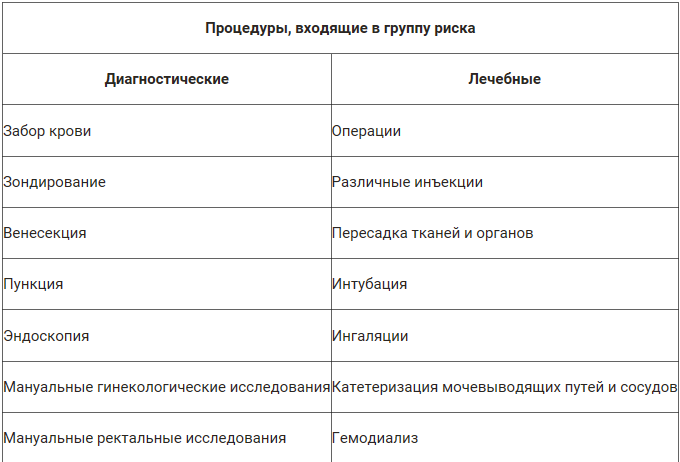 Хирургические раневые инфекции Внутрибольничная хирургическая инфекция (ХРИ) занимает львиную долю в общей массе госпитальных инфекций - в среднем 5,3 на сто пациентов.Такого рода патологии делятся на поверхностные (задеты кожа и подкожная клетчатка), глубокие (задеты мышцы и фасции) и инфекции полости/органа (задеваются любые анатомические структуры).Инфицирование возникает как по внутренним причинам, так и из-за внешних факторов. Но более восьмидесяти процентов инфекций связаны с внутренним заражением, которое происходит в операционных и перевязочных через руки персонала и медицинские инструменты. Основными факторами риска возникновения инфекций в хирургических отделениях являются:- существование централизованного операционного отделения - частое использование инвазивных процедур- проведение продолжительных операций;- больные, которые находятся длительное время в лежачем положении после тяжелых операций.Факторы, способствующие распространению ВБИ в лечебных учрежденияхФормирование «госпитальных» штаммов микроорганизмов отличающихся лекарственной устойчивостью.Наличие большого количества источников ВБИ в виде пациентов и персонала.Наличие условий для реализации естественных механизмов передачи ВБИ:большая плотность населения (пациентов) в лечебных учреждениях;тесный контакт медицинского персонала с больными.Формирование мощного искусственного механизма передачи ВБИ.Повышенная восприимчивость пациентов ВБИ, имеющая несколько причин:преобладание среди пациентов людей детского и пожилого возраста;применение препаратов снижающих иммунитет;повреждение целостности кожи и слизистых оболочек при лечебных и диагностических процедурах.Профилактика (предупреждение возникновения ираспространения) ВБИ.	Профилактика ВБИ опирается на 3 звена эпидемического процесса и имеет, соответственно, три направления:Первое направление профилактики ВБИ – нейтрализация источников.Все мероприятия, проводимые в этом направлении можно разделить на 2 группы:Нейтрализация пациентов как источников ВБИ достигается путем:врачебного осмотра поступающих больных;тщательного сбора анализа;санитарной обработки больных в сан. пропускниках приемных отделений;разделения потоков пациентов, поступающих в «чистые» и «гнойные» хирургические отделения;разделение потоков здоровых рожениц и имеющих отклонения в состоянии здоровья;изоляции больных в «боксах» инфекционных отделений.Нейтрализация персонала как источника ВБИ осуществляется путем:организации так называемого «фильтра» для выявления больных ангиной, гайморитом, пиелонефритом, гнойно-воспалительными заболеваниями кожи, которые могут быть обусловлены потенциально-патогенной флорой;выявление носителей осуществляется в ходе медицинских осмотров и лабораторного обследования медицинского персонала.Второе направление профилактики ВБИ – пресечение механизмов передачи достигается путем проведения:Архитектурно-планировочных мероприятий, обеспечивающих рациональное расположение палатных секций, лечебно-диагностических отделений, изоляцию палат, отделений реанимации и анестезиологии, операционных, родовых залов. Для этого предусматривают устройство шлюзов при входе в палатные секции и отделения, операционные блоки, на путях движения персонала и больных.Санитарно-технических мероприятий, включающих рациональную организацию воздухообмена в палатных секциях и операционных блоках. Для этого в палатах и операционных предусматривают приточно-вытяжную вентиляцию, в коридорах – приточную, в санитарных узлах – вытяжную.Дезинфекционно-стерилизационные мероприятия предусматривают использование в лечебных учреждениях различных способов обеззараживания белья, посуды, одежды, инструментария, аппаратуры, перевязочного материала, предметов ухода, воздуха и др.